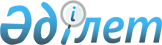 Об утверждении дополнений в приказ ТК РК N 118-П от 03.06.96г. ~V960181 "Об утверждении положений по переработке товаров"
					
			Утративший силу
			
			
		
					Приказ Таможенного комитета Министерства финансов Республики Казахстан от 16 июня 1998 года N 83-П. Зарегистрировано в Министерстве юстиции Республики Казахстан 17 июля 1998 г. за N 540. Утратил силу - приказом Таможенного комитета МГД РК от 18 марта 2000г. N 93 (извлечение из приказа см. ниже)
  (Извлечение из приказа Таможенного комитета МГД РК от 18.03.2000г. N 93)

     В целях приведения приказов Таможенного комитета Министерства 
государственных доходов в соответствие с Законом Республики Казахстан 
 
 Z952368_ 
  "О таможенном деле в Республике Казахстан" от 16 июля 1999 года N 
426-I  
 Z990426_ 
  приказываю:
     1. Признать утратившими силу следующие приказы:
     ... приказ Таможенного комитета Министерства финансов Республики 
Казахстан от 16 июня 1998 года N 83-П "Об утверждении дополнений в приказ
ТК РК N 118-П от 03.06.96г.  
 V960181_ 
  "Об утверждении положений по 
переработке товаров" ...
     
     И.о. Председателя"
-------------------------------------------------------------------------- 







          В целях либерализации рынка драгоценных металлов, увеличения их 
производства в Республике Казахстан, в соответствии со ст.93 Указа 
Президента Республики Казахстан, имеющего силу закона "О таможенном деле в 
Республике Казахстан" от 20 июля 1995г. N 2368  
 Z952368_ 
  , приказываю:




          1. Дополнить приложение 2 "Порядок таможенного контроля за вывозом 
казахстанских товаров на переработку вне таможенной территории Республики 
Казахстан" к приказу ТК РК от 03.06.96г. N 118-П "Об утверждении положений 
по переработке товаров" пунктом 6 "Об особенностях переработки товаров вне 
таможенной территории Республики Казахстан" следующего содержания:




          "6.1. Установить, что сырье, добытое на территории Республики 
Казахстан, содержащее драгоценные металлы, может вывозиться за ее 
территорию для дальнейшей переработки с получением аффинированных 
драгоценных металлов без физического ввоза их на таможенную территорию 
Республики Казахстан с обязательным зачислением на металлические счета в 
уполномоченном банке Республики Казахстан и изменением таможенного режима 
переработки товаров вне таможенной территории на режим экспорта товаров с 
применением мер экономической политики в соответствии с законодательством 
Республики Казахстан. 




          6.2. Таможенное оформление в случае изменения таможенного режима 
переработки товаров вне таможенной территории на режим экспорта товаров 
осуществляется таможенными органами на местах в соответствии с разрешением 
на переработку.                    




          Основанием для изменения режима являются:




          - свидетельство о прохождении первичных торгов с приложением;




          - выписки из счетов уполномоченных банков Республики Казахстан;




          - применение мер экономической политики в соответствии с 
законодательством Республики Казахстан.




          6.3. Установить, что порядок таможенного оформления товаров будет 




осуществляться в соответствии с приказом Государственного таможенного 
комитета Республики Казахстан N 118-П от 03.06.96. "Об утверждении 
положений по переработке товаров" и иными нормативными актами в 
соответствии с законодательством Республики Казахстан."
     2. Пресс-службе Таможенного комитета довести через средства массовой 
информации содержание Настоящего приказа до сведения хозяйствующих 
субъектов.                  
     3. Настоящий приказ вступает в действие с момента государственной 
регистрации.              
     
     Председатель
     
      
      


					© 2012. РГП на ПХВ «Институт законодательства и правовой информации Республики Казахстан» Министерства юстиции Республики Казахстан
				